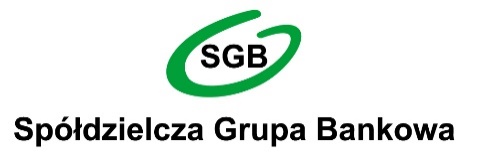 Wniosek o usługę Kantor SGB Rodzaj wniosku: (proszę zaznaczyć właściwe)Status: (proszę zaznaczyć właściwe)Dane osobowe użytkownika Kantoru SGBProszę o udostępnienie Kantoru SGB dla rachunku ROR o numerze  i wszystkich ROR w walucie Transakcje zawierane w Kantorze SGB nie wymagają potwierdzenia indywidualnymi danymi uwierzytelniającymi. Każdy użytkownik, który zawnioskuje i otrzyma dostęp będzie mógł dokonywać transakcji jednoosobowo.Oświadczam, że  otrzymałem-am / nie otrzymałem-am)  Zasad/y świadczenia usługi Kantor SGB  w ramach usług bankowości elektronicznej stanowiące Załącznik nr 4 do „Regulaminu świadczenia usług w zakresie prowadzenia rachunków bankowych dla klientów indywidualnych”, obowiązujące 
w dniu złożenia niniejszego wniosku, i zobowiązuję się do ich przestrzegania.Wnioskuję o rezygnację z usługi Kantoru SGB dla rachunku ROR o numerze  i wszystkich ROR w walucie stempel nagłówkowy placówki Bankuudostępnienie usługi Kantor SGB rezygnacja z usługi Kantor SGB posiadacz rachunku pełnomocnik stały do rachunku ImięNazwiskoPESELNRB (numer rachunku bankowego) miejscowość, datapodpis użytkownika  stempel funkcyjny i podpis pracownika placówki BankuNRB (numer rachunku bankowego) miejscowość, datapodpis użytkownika  stempel funkcyjny i podpis pracownika placówki Banku